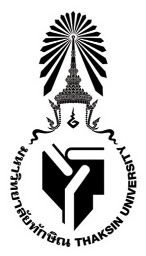 ที่ อว ๘๒๐5.01/						         	        มหาวิทยาลัยทักษิณ 								         	        140  ตำบลเขารูปช้าง
 									        อำเภอเมืองสงขลา         จังหวัดสงขลา 90000                                   วัน/เดือน/ปีเรื่องเรียนอ้างถึงสิ่งที่ส่งมาด้วย    	ภาคเหตุ ..............................................................................................................................................................................................................................................................................................................................................................................................................................................................................................................................................................................................................................................................................		ภาคความประสงค์...............................................................................................................................................................................................................................................................................................................................................................................................................................................................................................................................................................................................................................................................		ภาคสรุป..................................................................................................................................................................................................................................................................................................................	ขอแสดงความนับถือ	(ผู้ช่วยศาสตราจารย์ ดร.วิทวัฒน์  ขัตติยะมาน)	คณบดีคณะศึกษาศาสตร์  ปฏิบัติหน้าที่แทน	อธิการบดีมหาวิทยาลัยทักษิณสาขาวิชา............... คณะศึกษาศาสตร์โทร. 0 7431 7600-1 ต่อ ระบุหมายเลขภายใน  โทรสาร 0 74317 682ไปรษณีย์อิเล็กทรอนิกส์ (ถ้ามี)